АДМИНИСТРАТИВНАЯ ПРОЦЕДУРА № 4.1.Выдача акта обследования условий жизни кандидата в усыновители (удочерители)(осуществляется в соответствии с Положением о порядке передачи детей на усыновление (удочерение) и осуществления контроля за условиями жизни и воспитания детей в семьях усыновителей на территории Республики Беларусь, утверждённого постановлением Совета Министров Республики Беларусь от 28.02.2006 № 290 (с изменениями и дополнениями))Документы и (или) сведения, представляемые гражданином для осуществления административной процедуры•  заявление •  паспорт или иной документ, удостоверяющий личность кандидата в усыновители •  свидетельство о заключении брака кандидата в усыновители (удочерители) – в случае усыновления (удочерения) ребенка лицом, состоящим в браке •  письменное согласие одного из супругов на усыновление – в случае усыновления (удочерения) ребенка другим супругом •  медицинская справка о состоянии здоровья кандидата в усыновители (удочерители) •  справка о месте работы, службы и занимаемой должности кандидата в усыновители  (удочерители)•  сведения о доходе кандидата в усыновители (удочерители) за предшествующий усыновлению год• письменное разрешение на усыновление (удочерение) компетентного органа государства, гражданином которого является ребенок, проживающий на территории Республики Беларусь, - в случае его усыновления (удочерения) постоянно проживающими на территории Республики Беларусь гражданами Республики Беларусь, иностранными гражданами или лицами без гражданства• письменное разрешение на усыновление (удочерение) компетентного органа государства, на территории которого постоянно проживают кандидаты в усыновители (удочерители), - в случае усыновления (удочерения) ребенка лицами, постоянно проживающими на территории иностранного государстваДокументы, запрашиваемые в других государственных органах, иных организациях• справка, подтверждающая право собственности на жилое помещение или право пользования жилым помещением кандидата в усыновители (удочерители)(данную справку гражданин имеет право представить самостоятельно)•  сведения об отсутствии судимости у кандидата в усыновители (удочерители)•  сведения о том, лишался ли кандидат в усыновители (удочерители) родительских прав, был ли ограничен в родительских правах, было ли ранее в отношении него отменено усыновление (удочерение), признавался ли недееспособным или ограниченно дееспособным  •  сведения о том, признавались ли дети кандидата в усыновители (удочерители) нуждающимися в государственной защите, отстранялся ли кандидат в усыновители (удочерители) от обязанностей опекуна, попечителя за ненадлежащее выполнение возложенных на него обязанностейРазмер платы, взимаемой при осуществлении административной процедурыбесплатно Максимальный срок осуществления административной процедуры1 месяц со дня подачи заявленияСрок действия справки, другого документа (решения), выдаваемых (принимаемого) при осуществлении административной процедуры 	1 год со дня выдачи акта обследованияК сведению граждан!С вопросами по осуществлению данной административной процедуры Вы можете обратиться:•  в службу «Одно окно» райисполкома: г. Кировск, ул.Кирова, 80, каб. 4, тел. (802237) 79-1-50, 79-1-50.Режим работы: понедельник-пятница с 8.00 до 17.00или•  в отдел по образованию, спорту и туризму райисполкома к  Эзриной Елене Валерьевне, главному специалисту отдела, г.Кировск, ул.Пушкинская, д.11/3, каб.16, тел. (802237) 77609.Прием граждан: понедельник-пятница с 8.00 до 13.00 и с 14.00 до 17.00.ВЫШЕСТОЯЩИЙ ГОСУДАРСТВЕННЫЙ ОРГАН:Могилевский областной исполнительный комитет,212030, г. Могилев, ул. ул. Первомайская, 71Режим работы: с 8.00 до 13.00, с 14.00 до 17.00, кроме выходных и праздничных днейК сведению граждан!С вопросами по осуществлению данной административной процедуры Вы можете обратиться:•  в службу «Одно окно» райисполкома: г. Кировск, ул.Кирова, 80, каб. 4, тел. (802237) 79-1-50, 79-1-50.Режим работы: понедельник-пятница с 8.00 до 17.00или•  в отдел по образованию, спорту и туризму райисполкома к  Эзриной Елене Валерьевне, главному специалисту отдела, г.Кировск, ул.Пушкинская, д.11/3, каб.16, тел. (802237) 77609.Прием граждан: понедельник-пятница с 8.00 до 13.00 и с 14.00 до 17.00.ВЫШЕСТОЯЩИЙ ГОСУДАРСТВЕННЫЙ ОРГАН:Могилевский областной исполнительный комитет,212030, г. Могилев, ул. ул. Первомайская, 71Режим работы: с 8.00 до 13.00, с 14.00 до 17.00, кроме выходных и праздничных дней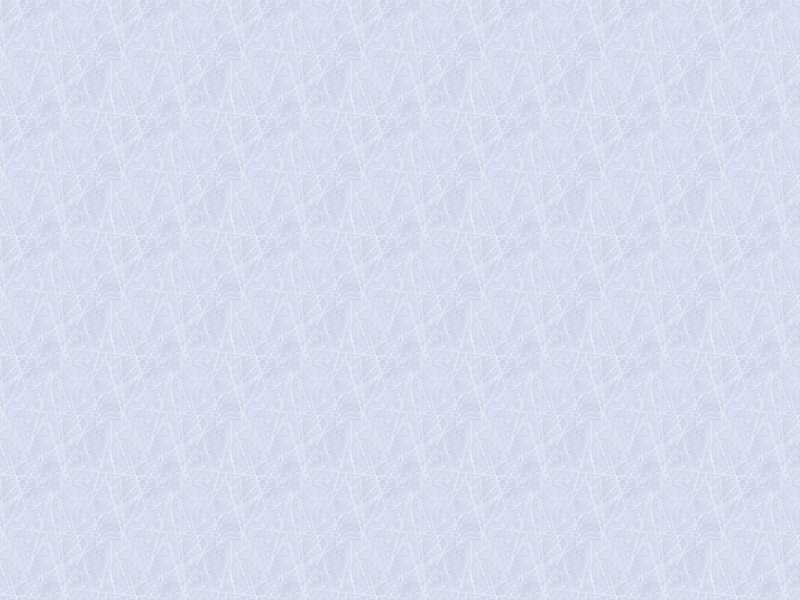 